Name _______________                         ______________ Date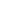 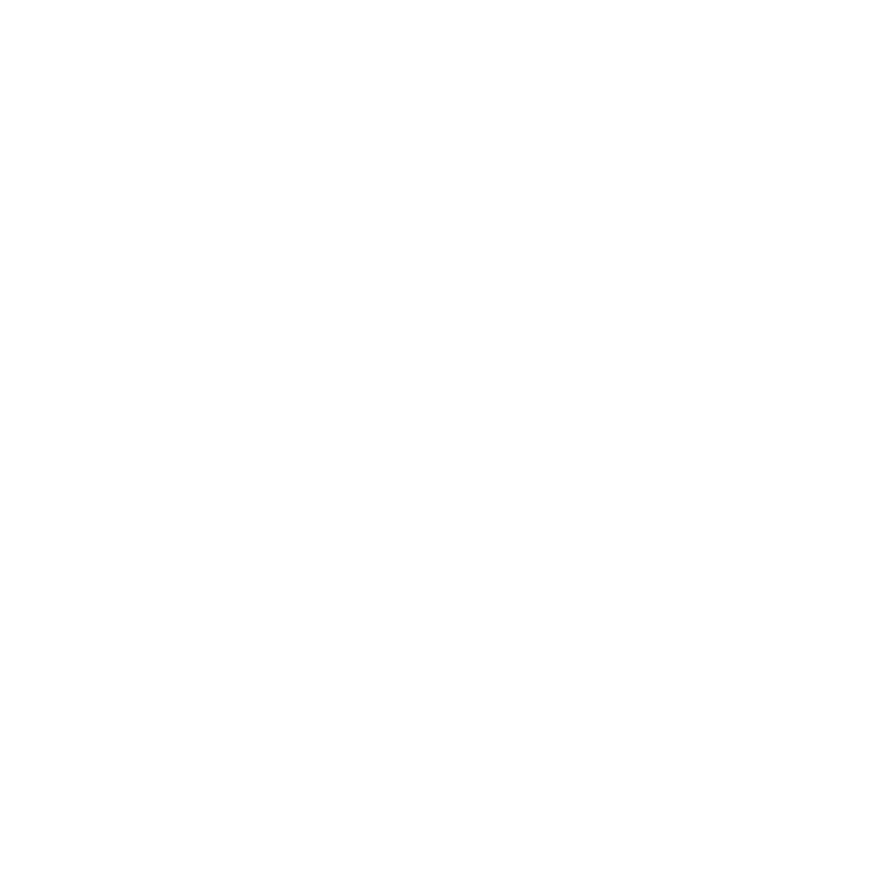 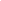 MonTueWedThuFriSatSun